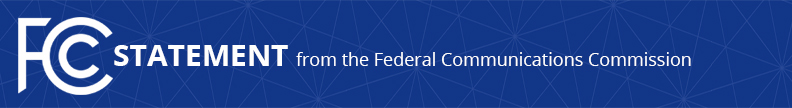 Media Contact: Tina Pelkey, (202) 418-0536tina.pelkey@fcc.govFor Immediate ReleaseCHAIRMAN PAI CIRCULATES DRAFT ORDER TO RESTORE INTERNET FREEDOM AND ELIMINATE HEAVY-HANDED INTERNET REGULATIONS Public Draft Will Be Released More Than Three Weeks Prior to VoteWASHINGTON, November 21, 2017—Federal Communications Commission Chairman Ajit Pai released the following statement on his draft Restoring Internet Freedom Order, which was circulated to his fellow Commissioners this morning and will be voted on at the FCC’s Open Meeting on December 14:“For almost twenty years, the Internet thrived under the light-touch regulatory approach established by President Clinton and a Republican Congress.  This bipartisan framework led the private sector to invest $1.5 trillion building communications networks throughout the United States.  And it gave us an Internet economy that became the envy of the world. “But in 2015, the prior FCC bowed to pressure from President Obama.  On a party-line vote, it imposed heavy-handed, utility-style regulations upon the Internet.  That decision was a mistake.  It’s depressed investment in building and expanding broadband networks and deterred innovation.  “Today, I have shared with my colleagues a draft order that would abandon this failed approach and return to the longstanding consensus that served consumers well for decades.  Under my proposal, the federal government will stop micromanaging the Internet.  Instead, the FCC would simply require Internet service providers to be transparent about their practices so that consumers can buy the service plan that’s best for them and entrepreneurs and other small businesses can have the technical information they need to innovate.  “Additionally, as a result of my proposal, the Federal Trade Commission will once again be able to police ISPs, protect consumers, and promote competition, just as it did before 2015.  Notably, my proposal will put the federal government’s most experienced privacy cop, the FTC, back on the beat to protect consumers’ online privacy.“Speaking of transparency, when the prior FCC adopted President Obama’s heavy-handed Internet regulations, it refused to let the American people see that plan until weeks after the FCC’s vote.  This time, it’ll be different.  Specifically, I will publicly release my proposal to restore Internet freedom tomorrow—more than three weeks before the Commission’s December 14 vote.“Working with my colleagues, I look forward to returning to the light-touch, market-based framework that unleashed the digital revolution and benefited consumers here and around the world.”     ###
Office of Chairman Ajit Pai: (202) 418-2000Twitter: @AjitPaiFCCwww.fcc.gov/leadership/ajit-paiThis is an unofficial announcement of Commission action.  Release of the full text of a Commission order constitutes official action.  See MCI v. FCC, 515 F.2d 385 (D.C. Cir. 1974).